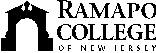 RAMAPO COLLEGE OF NEW JERSEYOffice of Marketing and CommunicationsPress ReleaseAugust 16, 2018Contact:   Angela Daidone201-684-7477adaidon1@ramapo.eduRamapo College Ranked Among Top “Best Colleges for Your Money”MAHWAH, N.J. -- Ramapo College of New Jersey has received high marks from Money magazine in its new rankings of “Best Colleges for Your Money.”Ramapo was ranked #4 in New Jersey and in the top 16 percent in the nation in Money’s list, which considers 26 factors, including cost, graduation rate and average earnings after graduation.“We are proud to earn this recognition,” said Christopher Romano, vice president of enrollment management and student affairs. “As New Jersey's premier liberal arts college, this recognition reaffirms the value of a degree grounded in the liberal arts in that our graduates are finding success upon graduation.  And, it supports our commitment to developing a high quality education at an affordable price."Money magazine included 727 colleges and universities on its list. To be considered, colleges had to have more than 500 students, a graduation rate that was above average and not be in financial distress. 						###Ramapo College of New Jersey is the state’s premier public liberal arts college. Ranked among the top colleges in the region by College Choice and recognized by, among others, U.S. News & World Report, Princeton Review, Colleges of Distinction and also designated by Victory Media as a “Military Friendly College,” Ramapo College is committed to academic excellence through interdisciplinary and experiential learning, and international and intercultural understanding.Established in 1969, Ramapo College offers bachelor's degrees in the arts, business, humanities, social sciences and the sciences, as well as in professional studies, which include business, education, nursing and social work. In addition, the College offers courses leading to teacher certification at the elementary and secondary levels, and offers graduate programs leading to degrees in Accounting, Business Administration, Educational Technology, Educational Leadership, Nursing, Social Work and Special Education.